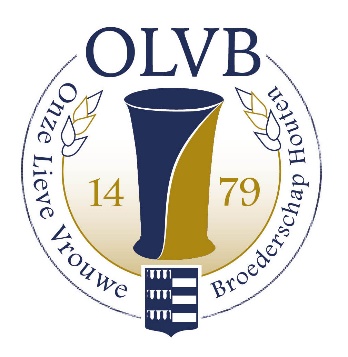 HLB Blömer accountants en adviseurst.a.v. mevrouw C. van Eijk-van Stappershoef AAPostbus 53430 AA NIEUWEGEINHouten, … juli 2022Betreft: Bevestiging bij de jaarrekening 2021Geachte mevrouw Van Eijk, In het kader van de aan u verleende opdracht tot het samenstellen van de jaarrekening van Stichting Onze Lieve Vrouwe Broederschap over 2021, bevestigen wij naar ons beste weten en overtuiging het volgende:Namens het bestuur erkennen wij onze verantwoordelijkheid voor het opmaken van de jaarrekening alsmede voor het opstellen van het jaarverslag, beide in overeenstemming met in Nederland algemeen aanvaarde grondslagen voor financiële verslaggeving.   Wij hebben u toegang verschaft tot de gehele financiële administratie en daarbij behorende bescheiden en wij hebben u alle notulen van algemene vergaderingen en directie ter inzage getoond.Wij hebben u alle gegevens verschaft met betrekking tot [voor zover van toepassing]:informatie over eventuele claims en rechtszaken;belangrijke schulden of mogelijke of voorwaardelijke activa of passiva die dienen te worden verantwoord of toegelicht;gebeurtenissen die hebben plaatsgevonden na 31 december 2021 en die de huidige financiële positie in belangrijke mate doen afwijken van hetgeen uit de balans van die datum blijkt of die een verandering of toelichting noodzakelijk maken in de jaarrekening;verliezen die resulteren uit het al of niet nakomen van verkoopovereenkomsten;verliezen die resulteren uit koopverplichtingen van voorraden boven de normale behoefte of tegen prijzen die hoger zijn dan de gangbare marktprijzen;transacties met verbonden partijen en de daaruit voortvloeiende vorderingen of schulden, met inbegrip van verkopen, aankopen, leningen, betalingen lease-overeenkomsten en garantieverplichtingen;overeenkomsten met financiële instellingen betreffende compensatie van saldi of andere overeenkomsten met beperkende bepalingen betreffende kas- en banksaldi, kredietfaciliteiten of andere overeenkomsten van vergelijkbare strekking;overeenkomsten met recht of plicht van terugkoop van eerder verkochte activa.Alle transacties zijn geboekt in de financiële administratie en zijn weergegeven in de jaarrekening.Het economisch eigendom van de activa berust bij de stichting. Er zijn geen andere pand- of hypotheekrechten gevestigd op de activa van de stichting, dan die welke zijn vermeld in de toelichting van de jaarrekening.De stichting heeft voldaan aan alle bepalingen en overeenkomsten die een belangrijke invloed zouden kunnen hebben op de jaarrekening.Alle gebeurtenissen, die zich hebben voorgedaan na de datum van de jaarrekening en waarvoor in Nederland algemeen aanvaarde grondslagen voor financiële verslaggeving een aanpassing of toelichting in de jaarrekening vereist, zijn in de jaarrekening aangepast of toegelicht.Wij hebben geen voornemens die een invloed van materieel belang zouden kunnen hebben op de huidige boekwaarde van de activa en passiva zoals opgenomen in de jaarrekening, dan wel op de rubricering daarvan.Wij zien op basis van de ons thans bekende feiten, plannen en omstandigheden – zoals met u besproken - geen reden te twijfelen aan de continuïteitsveronderstelling van de activiteiten. Wij hebben alle informatie die relevant is voor het gebruik van de continuïteitsveronderstelling in de financiële overzichten aan u verstrekt.Wij bevestigen dat de impact van het coronavirus COVID-19 geen aanleiding geeft om een aanvullende uiteenzetting in de onderhavige jaarrekening op te nemen.Op het moment van het opmaken van deze jaarrekening is er, naar onze beste inschatting en alle feiten en omstandigheden in ogenschouw nemend, geen sprake van een ernstige onzekerheid van de continuïteit van onze organisatie en derhalve ook niet van onontkoombare discontinuïteit. Op basis van de huidige omstandigheden en stand van zaken van de overheidsmaatregelen zien wij op dit moment geen reden om aan de positieve continuïteitsveronderstelling te twijfelen. Wij zijn daarom van mening dat de in de jaarrekening gehanteerde grondslagen voor waardering en resultaatbepaling gebaseerd dienen te worden op de veronderstelling van continuïteit van de stichting.Wij bevestigen de impact van de coronapandemie op de organisatie, volledig aan u te hebben gemeld.Wij bevestigen de impact van de oorlog in Oekraïne en de sanctiewetgeving op de organisatie, volledig aan u te hebben gemeld.Ten slotte bevestigen wij dat wij instemmen met de door u aan ons overhandigde jaarrekening. Wij erkennen onze verantwoordelijkheid voor de indeling en presentatie alsmede de toegepaste grondslagen voor waardering en resultaatbepaling in de door u samengestelde jaarrekening. Wij bevestigen dat wij de indeling en presentatie van de jaarrekening alsmede de toegepaste grondslagen hebben vastgesteld en dat wij akkoord zijn met de aangebrachte correcties en presentatiewijzigingen ten opzichte van onze administratie.Ten aanzien van de administratieve dienstverlening erkennen wij onze verantwoordelijkheid voor het voeren van de administratie. Wij hebben hierbij gebruik gemaakt van een door u gedetacheerde medewerker. Wij bevestigen dat de indeling van de administratie en het gehanteerde rekeningschema door ons is vastgesteld en dat wij akkoord zijn met de door u aangebrachte coderingen van mutaties en verwerking daarvan.Hoogachtend, 
Stichting Onze Lieve Vrouwe BroederschapDe heer L.J.A.M. van Griensven 					De heer H.J. van KootenPenningmeester							Voorzitter